                                                          Divinópolis, 05 de abril de 2016.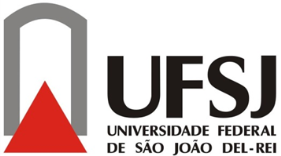 Ao Conselho Editorial Revista de APSRef.: Submissão de artigo “Elaboração de ação educativa sobre câncer de boca para escolares: um relato de experiência”Encaminhamos trabalho intitulado “Elaboração de ação educativa sobre câncer de boca para escolares: um relato de experiência”, para apreciação da Comissão Editorial da Revista de APS para fins de publicação. Declaramos que o artigo é original e, que não se encontra sob análise em qualquer outro veículo de comunicação científica ou que tenha sido publicado em outro periódico científico de forma total ou parcial. Contribuições dos autores: Ana Maria Ribeiro de Almeida: concepção, planejamento, análise; redação, revisão crítica do conteúdo, e aprovação da versão final do manuscrito; Leonardo Gomes Matos, Silmara Nunes Andrade, Maria Aparecida de Souza, Iara Soares Lima, Luciana Vieira Muniz contribuíram na análise, revisão crítica  e aprovação da versão final do manuscrito; Rosy Iara Maciel Azambuja Ribeiro orientou o trabalho, contribuiu na análise, revisão crítica do conteúdo e participou da aprovação da versão final do manuscrito.Por fim, declaramos que não temos nenhum conflito de interesse com o tema abordado. O projeto foi aprovado pelo CEP da UFSJ.Endereço:  Universidade Federal de São João Del Rei – UFSJ, Rua Sebastião Gonçalves Coelho, 400 – Bairro Chanadour,  35501-296 - Divinópolis (MG), Brasil. Telefone: 37 3221 1610 (Prof. Rosy Iara Maciel Azambuja Ribeiro – coordenadora do PET Câncer de Boca e orientadora do presente artigo). Email: rosy@ufsj.edu.brCorrespondência: anapiloto1@gmail.com, telefone: 37 99943 5018.Atenciosamente, Ana Maria Ribeiro de Almeida, Leonardo Gomes Matos, Silmara Nunes Andrade, Maria Aparecida de Souza, Iara Soares Lima, Luciana Vieira Muniz e Rosy Iara Maciel Azambuja Ribeiro.